Антисептики для интимных игрушек: назначение и видыДоверие – залог прочных и счастливых  отношений. Бывают ситуации, когда страсть «накрывает» партнеров не в самой гигиеничной обстановке: в лесу, на пляже, в недорогом отеле. Как же сделать секс не только приятным, но еще и безопасным? В 21 веке это не является проблемой, потому что в продаже есть антисептики. Эти средства защитят от микробов и неблагоприятной среды и позволят полноценно наслаждаться процессом.Зачем нужен антисептик?Антисептическое средство замечательно подойдет для очищения любых видов секс-игрушек. Вибраторы, массажеры, мастурбаторы – вещи, которые нужно содержать в чистоте. Ухаживать за ними просто: следует протирать игрушки тканью, пропитанной в антисептическом растворе, до использования и после него. Утверждение, что интимные игрушки нельзя передать в пользование другому человеку, теперь совершенно безосновательно. Еще одно заблуждение – опасность использования анальных моделей для стимуляции влагалища. После обработки антисептическим составом, игрушка становиться стерильной и не представляет угрозы для человеческого здоровья.Антисептики для интимных игрушек отличаются противогрибковыми и бактерицидными свойствами. Они убивают до 99 % бактерий, защищают от разного вида инфекций.В продаже имеется две разновидности антисептика: жидкий и в виде спрея. Поэтому, есть возможность выбрать состав, максимально удобный в использовании и применять его так часто, как потребуется. Даже если обрабатывать антисептиком вибратор или вагинальные шарики каждый день, от этого не пострадает качество предмета. Антисептик для влагалища и пенисаЕсли специальные антисептические спреи используются исключительно для интимных игрушек, то водный раствор линкомистина подходит для очищения кожи и слизистых оболочек. Гигиеническую обработку полового члена или вагины можно осуществлять как перед сексом, так и после него. Антисептик поможет удалить остатки увлажняющей смазки или крема любой жирности. Также, с его помощью можно удалить сладкий лубрикант для орального секса.Обработка бактерицидным средством влагалища и полового члена минимизирует риск передачи инфекций и распространения различных микробов. Пользуясь таким составом, можно не опасаясь «переключаться» с ласк заднепроходной области на вагинальный секс. Одной обработки антисептиком хватит для уничтожения всех микробов. Средство не вызывает аллергических реакций. Еще один плюс – отсутствие побочных эффектов и противопоказаний. Даже при частом использовании состав не пересушит кожу и не причинит дискомфортных ощущений во время полового акта.К сожалению, всегда есть вероятность купить подделку, вместо оригинального и качественного товара. Чтобы этого не произошло, следует покупать интимные игрушки и антисептики только в секс-шопе с хорошей репутацией. На любые виды товаров, у продавца должен быть сертификат. Не стоит стесняться просить предъявить этот документ, подтверждающий качество продукции. Тогда вы сможете быть уверены в безопасности ее использования. уникальность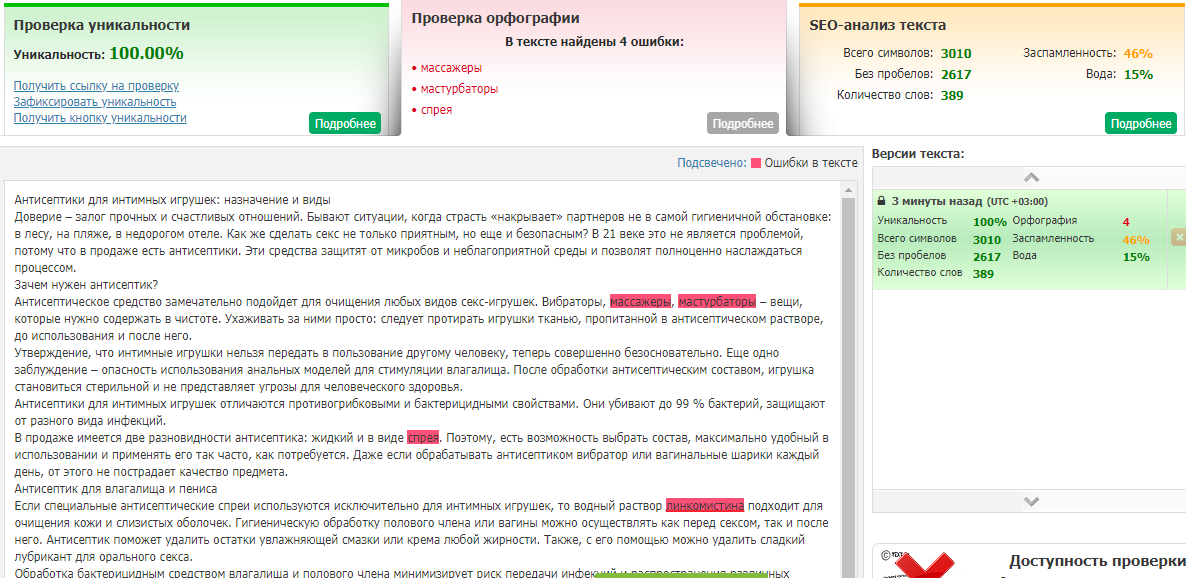 